Insert NATO classificationVložte stupeň utajení NATOInsert NATO classificationVložte stupeň utajení NATOSTANDARDIZATION 
AGREEMENTSTANDARDIZAČNÍ 
DOHODASTANAG XXXXSTANAG XXXXENGLISH TITLEČESKÝ NÁZEVEDITION/EDICE xEDITION/EDICE xXX XXXX/XXXX 20XX (to be filled by NSO only)XX XXXX/XXXX 20XX (to be filled by NSO only)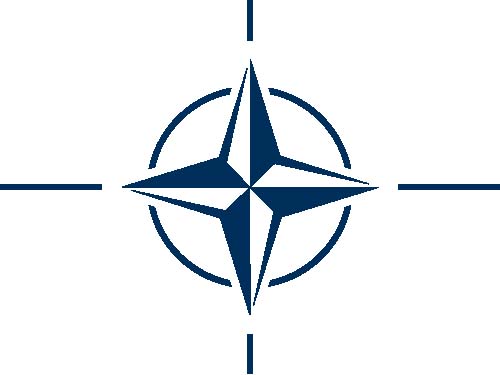 NORTH ATLANTIC TREATY ORGANIZATIONORGANIZACE SEVEROATLANTICKÉ SMLOUVYPublished by the NATO STANDARDIZATION OFFICE (NSO)Vydáno ÚŘADEM NATO PRO STANDARDIZACI (NSO)© NATO/OTAN© NATO/OTANInsert NATO classificationVložte stupeň utajení NATOInsert NATO classificationVložte stupeň utajení NATOXX XXXX/XXXX 20XX (to be filled by NSO only)NSO REFERENCE/ODKAZ NSO (vyplňuje výhradně NSO)LETTER OF PROMULGATIONSDĚLENÍ O VYHLÁŠENÍSTATEMENTUSTANOVENÍThe enclosed NATO standardization agreement (STANAG), which has been ratified by member nations, as reflected in the NATO Standardization Document Database (NSDD), is promulgated herewith.Přiložená standardizační dohoda NATO (STANAG), ke které členské státy přistoupily, jak je uvedeno v databázi standardizačních dokumentů NATO (NSDD), se tímto vyhlašuje za platnou.ENACTMENTPLATNOST – ÚČINNOSTThis STANAG is effective upon receipt or insert NATO effective date for use by the participating nations and NATO bodies.Tento STANAG nabývá účinnosti jeho obdržením nebo vložte datum nabytí účinnosti v NATO pro použití příslušnými státy a orgány NATO.ACTIONS BY NATIONSOPATŘENÍ PROVÁDĚNÁ STÁTYNations are invited to examine their ratification of the STANAG and, if they have not already done so, advise the NSO of their intention regarding its ratification and implementation.Jednotlivé státy se vyzývají, aby prověřily své přistoupení ke STANAG, a jestliže tak ještě neučinily, aby NSO předložily své záměry ohledně přistoupení k němu a jeho zavedení.Once implemented, Allies shall provide implementation details through the electronic reporting tool.Jakmile dojde k jeho zavedení, spojenci doručí detaily o zavedení pomocí nástroje pro elektronické zasílání hlášení.SECURITY CLASSIFICATIONSTUPEŇ UTAJENÍThis STANAG is a NATO non-classified document to be handled in accordance with C-M(2002)60.ORThis STANAG is a NATO UNCLASSIFIED document to be handled in accordance with C-M(2002)60.ORThis STANAG is a NATO RESTRICTED document to be handled in accordance with C-M(2002)49.ORThis STANAG is a NATO CONFIDENTIAL document to be handled in accordance with C-M(2002)49.ORThis STANAG is a NATO SECRET document to be handled in accordance with C-M(2002)49.Tento STANAG je neutajovaným dokumentem NATO a musí se s ním zacházet v souladu se směrnicí C-M(2002)60.neboTento STANAG je NATO UNCLASSIFIED dokumentem NATO a musí se s ním zacházet v souladu se směrnicí C-M(2002)60.neboTento STANAG je NATO RESTRICTED dokumentem a musí se s ním zacházet v souladu se směrnicí C-M(2002)49.neboTento STANAG je NATO CONFIDENTIAL dokumentem a musí se s ním zacházet v souladu se směrnicí C-M(2002)49.neboTento STANAG je NATO SECRET dokumentem a musí se s ním zacházet v souladu se směrnicí C-M(2002)49.RESTRICTION TO REPRODUCTIONOMEZENÍ REPRODUKCE(For a NON-CLASSIFIED (NO CLASSIFICATION MARKING) or NATO UNCLASSIFIED document)This NATO standardization document is issued by NATO. In case of reproduction, NATO is to be acknowledged. NATO does not charge any fee for its standardization documents at any stage, which are not intended to be sold. They can be retrieved from the NATO Standardization Document Database (https://nso.nato.int/nso/) or through your national standardization authorities.OR(For a document classified NATO RESTRICTED or higher)This standardization document is issued by NATO. Reproduction of this document shall conform to NATO security policy. NATO does not charge any fee for its standardization documents at any stage, which are not intended to be sold. They can be retrieved through the NSO or through your national standardization authorities.(Pro neutajovaný dokument (neoznačený stupněm utajení) nebo dokument stupně NATO UNCLASSIFIED)Tento standardizační dokument vydalo NATO. V případě reprodukování je třeba uvědomit NATO. NATO nezpoplatňuje své standardizační dokumenty v jakémkoli stádiu tvorby, pokud nejsou zamýšleny k prodeji. Je možno je získat z Databáze standardizačních dokumentů NATO (https://nso.nato.int/nso/) nebo prostřednictvím vlastních národních standardizačních orgánů.nebo(Pro dokument stupně NATO RESTRICTED nebo vyššího stupně utajení)Tento standardizační dokument vydalo NATO. Reprodukování a zacházení s tímto dokumentem musí být v souladu s bezpečnostními zásadami NATO. NATO nezpoplatňuje své standardizační dokumenty v jakémkoli stádiu tvorby, pokud nejsou zamýšleny k prodeji. Je možno je získat prostřednictvím NSO nebo vlastních národních standardizačních orgánů.ADDITIONAL INFORMATIONDOPLŇUJÍCÍ INFORMACEIf modified STANAG / covered Allied standard, provide details on the changes in comparison to the previous standardization documents.ORNone.Pokud je upraven STANAG / přejímaný spojenecký standard, poskytněte detaily změn vůči předchozím standardizačním dokumentům.neboŽádná.Dimitrios SIGOULAKISMajor General, GRC (A)Director, NATO Standardization OfficeDimitrios SIGOULAKISGenerálmajor vzdušných sil GRCŘeditel Úřadu NATO pro standardizaciSTANAG XXXX Edition/Edice XSTANAG XXXX Edition/Edice XENGLISH TITLEČESKÝ NÁZEVAIMCÍLThe aim of this NATO standardization agreement (STANAG) is to respond to the following interoperability requirements.Cílem této standardizační dohody NATO (STANAG) je reagovat na následující požadavky interoperability.INTEROPERABILITY REQUIREMENTSPOŽADAVKY INTEROPERABILITYSummary of the interoperability requirements with their links to the related Allied capabilities – Start with “to” follow by a verb.Shrnutí požadavků na interoperabilitu s jejich vztahem k souvisejícím spojeneckým schopnostem – Začněte slovesem v infinitivu/neurčitku.AGREEMENTDOHODAParticipating nations agree to implement the following standard. OR standards.Zúčastněné státy souhlasí se zavedením následujícího standardu. Nebo standardů.STANDARD OR STANDARDSSTANDARD NEBO STANDARDYInsert short and long titles of Allied and/or non-NATO standards covered.Vložte označení a úplné názvy přejímacích spojeneckých standardů a/nebo standardů mimo NATO.OTHER RELATED DOCUMENTSJINÉ SOUVISEJÍCÍ DOKUMENTYInsert short and long titles of related NATO or external standardization documents.	
EACH ONE OF THEM IN A SEPARATE ROW TO FACILITATE PAGE BREAKSORNone.Vložte označení a úplné názvy souvisejících dokumentů NATO nebo externích standardizačních dokumentů.KVŮLI USNADNĚNÍ ZALAMOVÁNÍ STRÁNEK VLOŽTE KAŽDÝ Z NICH NA NOVÝ ŘÁDEK.neboŽádný.SUPERSEDED DOCUMENTSNAHRAZOVANÉ DOKUMENTYThis STANAG supersedes the following document: OR documents:Tento STANAG nahrazuje následující dokument: nebo dokumenty:List document(s): short title (e.g. STANAG xxxx), edition and date.ORThis STANAG does not supersede any document.Uveďte dokument(y): označení (např. STANAG xxxx), edice a datum.neboTento STANAG nenahrazuje žádný dokument.NATIONAL RATIFICATION RESPONSEODPOVĚĎ STÁTU NA ŽÁDOST O PŘISTOUPENÍNational responses are recorded in the NATO Standardization Document Database (NSDD). Allies shall provide ratification details through the electronic reporting tool (e-Reporting). Odpovědi států jsou zaznamenány v databázi standardizačních dokumentů NATO (NSDD). Spojenci doručí detaily o přistoupení pomocí nástroje pro elektronické zasílání hlášení (e-Reporting). implementation OF THE AGREEMENTZAVEDENÍ DOHODYProvide guidance to assist nations and NATO bodies with the implementation of the covered Allied standards This should include a list of specific actions, including qualification if necessary to be taken to complete implementation of the covered allied standards.Poskytněte pokyny, které pomohou státům a orgánům NATO se zavedením přejímaných spojeneckých standardů. Pokyny by měly obsahovat seznam konkrétních opatření, včetně kvalifikace, pokud je nezbytná k dokončení zavedení přejímaných spojeneckých standardů.Indicate the normative references to be implemented along with the covered Allied Standards.Uveďte normativní odkazy na dokumenty, které mají být zavedeny společně s přejímanými spojeneckými standardy.Allies and NATO Bodies shall provide implementation details through the electronic reporting tool (e-Reporting).Spojenci a orgány NATO poskytnou detaily o zavedení pomocí nástroje pro elektronické zasílání hlášení (e-Reporting).OPTIONAL:Partner nations are invited to provide their implementation details through the electronic reporting tool (e-Reporting).VOLITELNÉ:Partnerské státy se vyzývají, aby doručily detaily o zavedení pomocí nástroje pro elektronické zasílání hlášení (e-Reporting).NATO EFFECTIVE DATE (NED)DATUM NABYTÍ ÚČINNOSTI V NATO (NED)Insert the NATO effective date (if applicable).
OR insertNot applicable.OR insertAny other text as decided by the custodian.Vložte datum nabytí účinnosti v NATO (lze-li použít).nebo vložteNení použitelnénebo vložteJakýkoli jiný text, o kterém rozhodl správce.REVIEWREVIZEThis STANAG is to be reviewed at least once every five years. The result of the review is to be recorded within the NSDD.Tento STANAG má být revidován alespoň jednou za pět let. Výsledek revize se zaznamenává v NSDD.TASKING AUTHORITYODBORNÝ ORGÁNThis STANAG is supervised under the authority of:Tento STANAG spadá do působnosti níže uvedeného orgánu:[TA/DTA/WG][TA/DTA/WG]FEEDBACKZPĚTNÁ VAZBAAny comments concerning this STANAG shall be directed to:	
NATO Standardization Office
(NSO)Všechny připomínky a komentáře, které se týkají tohoto STANAG je nutno zasílat na adresu:Úřad NATO pro standardizaci 
(NSO)Boulevard Léopold III
1110 BRUXELLES – BelgiqueBoulevard Léopold III
1110 BRUXELLES – Belgique